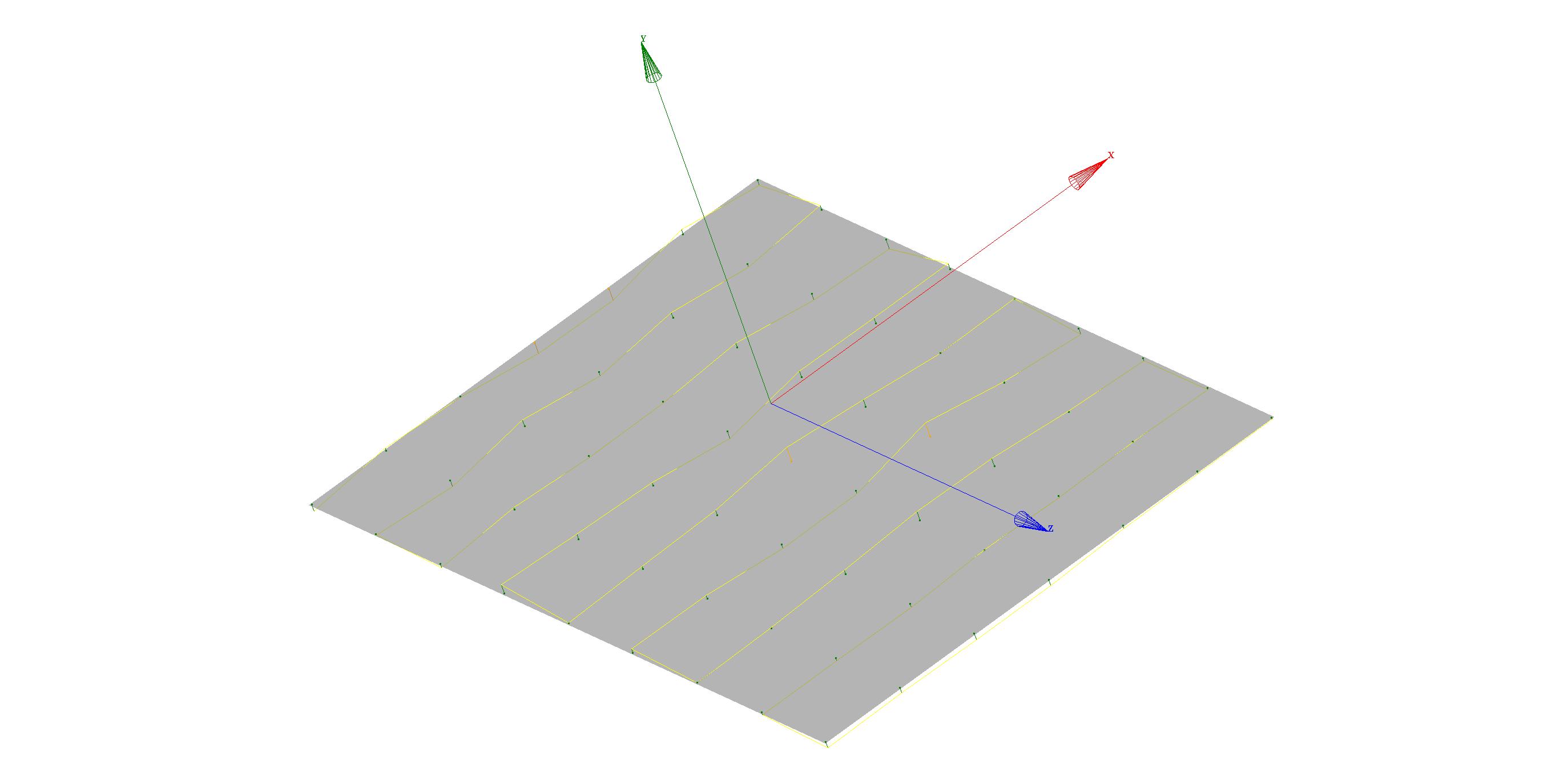 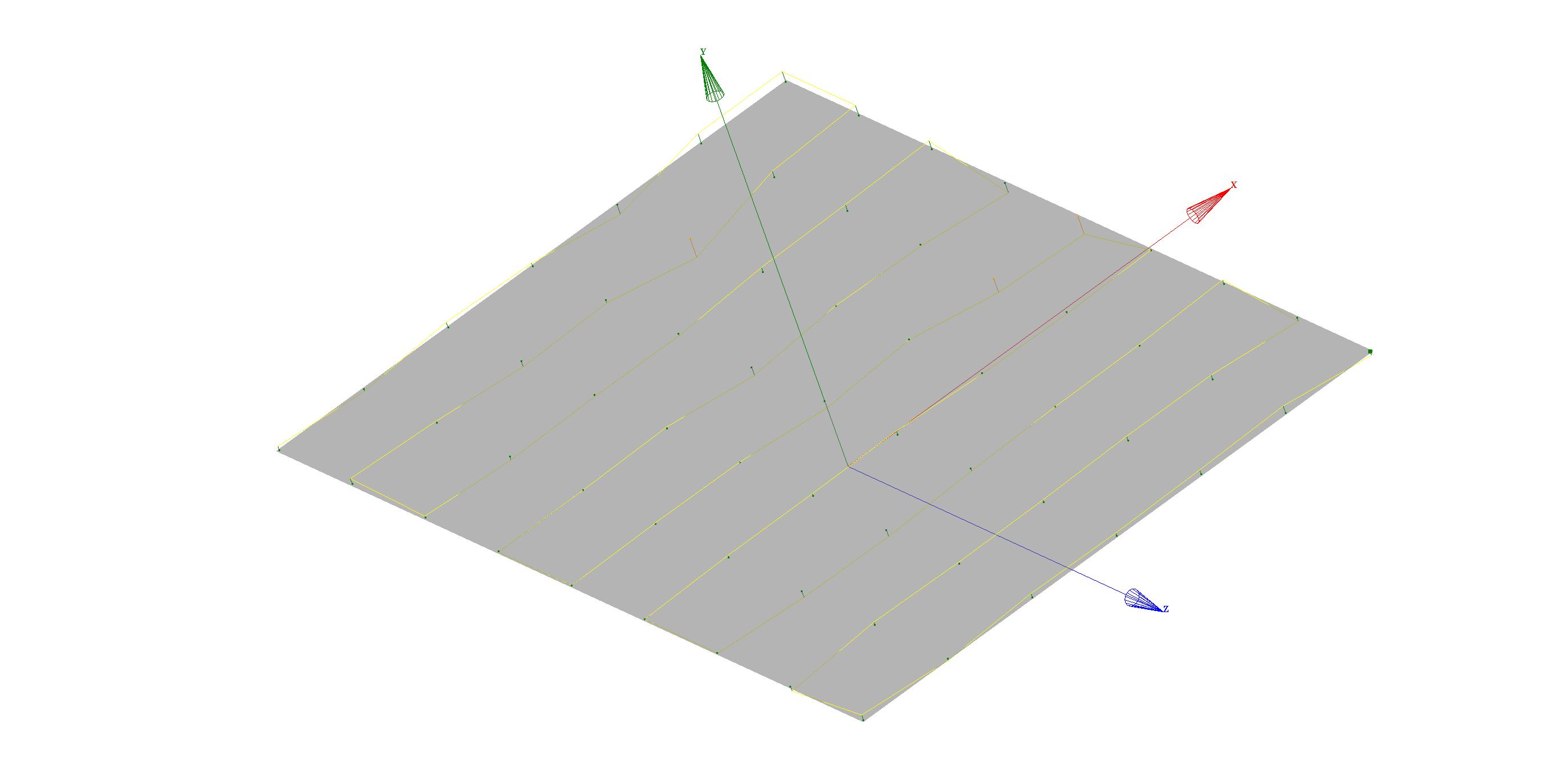 FLATNESSMIN.MAX.0.00066-0.000310.00036FLATNESSMIN.MAX.0.00067-0.000240.00043